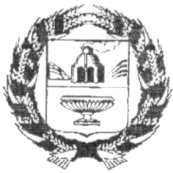 ПРОЕКТАДМИНИСТРАЦИЯ ЗАРИНСКОГО РАЙОНА АЛТАЙСКОГО КРАЯ                                          П О С Т А Н О В Л Е Н И Е           27.06.2019                                                                                                                             № 364г. Заринск        Рассмотрев протест прокурора Заринского района Алтайского края на постановление Администрации Заринского района от 11.11.2015 №845 «Об утверждении Положение о порядке создания, реорганизации, изменения типа и ликвидации муниципальных образовательных учреждений», в целях приведения отдельных положений выше названного Положения в соответствие с действующим законодательством Администрация района                                              ПОСТАНОВЛЯЕТ:1.Внести в Положение о порядке создания, реорганизации, изменения типа и ликвидации муниципальных образовательных учреждений», утверждённое постановлением Администрации района от 11.11.2015 №845 следующие изменения:1) Абзац 2 пункта 5.6 изложить в следующей редакции:«Согласие или несогласие жителей сельского поселения, обслуживаемого данным учреждением, о ликвидации общеобразовательного учреждения, устанавливается путём опроса».        2. Обнародовать настоящее постановление на сайте Администрации района.                                  3.Настоящее постановление вступает в силу со дня его обнародования на сайте Администрации района.          4.Контроль за исполнением настоящего постановления возложить на  первого заместителя главы Администрации района Тимирязева В.К.Глава района	                                                                                      В.Ш.АзгалдянО внесении изменений в  Положение о порядке создания, реорганизации, изменения типа и ликвидации муниципальных образовательных учреждений, утвержденного постановлением Администрации Заринского района от 11.11.2015 №845